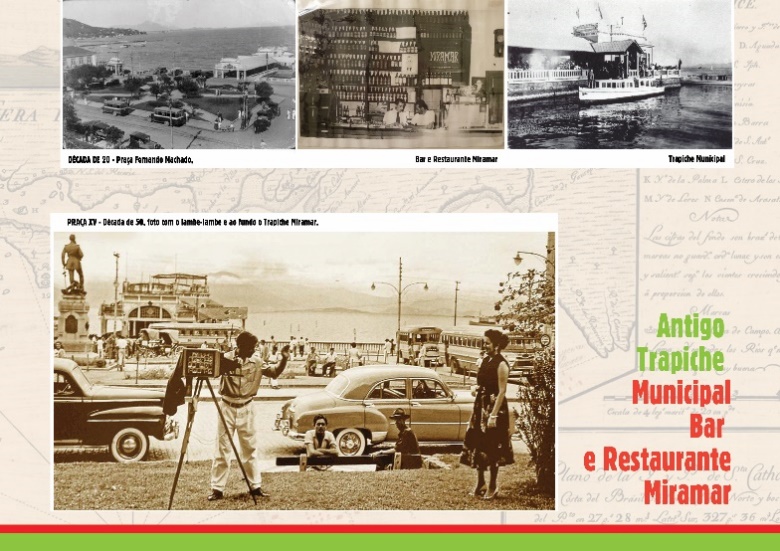 Figura 6: Trapiche do Miramar.FONTE: Centro de Documentação - Casa da Memória PMF-FCFFC